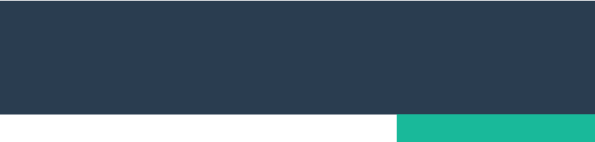 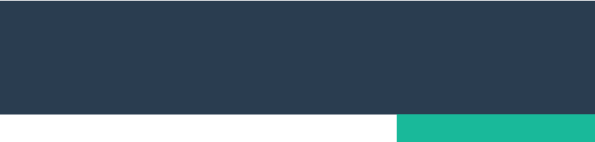 Standing Committee of Officials (SCO)This communiqué highlights the key outcomes of the SCO meeting held on 28 July 2020.Outcomes of SCO meetingSCO members noted the approval of the 2020-2021 Annual Distribution Proposal that included funding allocations for the further development of the EESS IT Platform, communication activities, methods of identifying non-compliant equipment being sold on-line and check testing.SCO members noted the approval for stage 2 of the EESS IT Platform development. The EESS IT platform project aims to upgrade and improve the functionality of the existing EESS registration and certification databases and further it’s information capture capacity and dissemination of data for regulators and industry.SCO approved the formation of a SCO Online Sales Working Group to oversee a coordinated approach to issues of online selling of electrical equipment and the implication to the EESS on online trade and consumer behaviour. SCO noted work being conducted on reporting structure for Check Testing to enable results to be published and an EESS communication strategy and plan to promote and educate EESS actions and requirements. Attendees / Apologies
Next meeting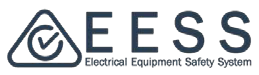 The next meeting will be held on 8 September 2020 via videoconference.Communiqué	STANDING COMMITTEE OF OFFICIASecretariat: c/o Electrical Safety Office QGPO Box 69, Brisbane eess.secretariat@                                                                                                      28 28 July 2020AttendeesApologiesBrian Richardson, QLD SCO Secretariat (acted as chair)Ian Burgwin, VICAdam Murdoch, VICRob Faunt, SARon Keeltly, NSWChris Wicks, NTHenry Hodgson, TASAndrew Goldsworthy, TASMark Wogan, NZPeter Morfee, NZNabil Yazdani, WADon Saunders, WADonna Heelan, QLD SCO ChairMichael Mosslar, ACTSaj Abdoolakhan, WA